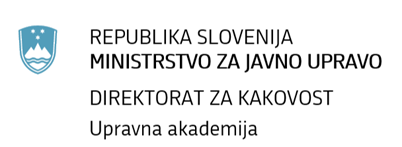 SPECIFIKACIJA usposabljanja»Usposabljanje za uslužbence upravnih enot – matičarji«Predmet naročilaIzvajanje usposabljanja »Usposabljanje za uslužbence upravnih enot – matičarji«.Matičar ni samo oseba, ki lahko sklene zakonsko zvezo, njegove pristojnosti so veliko širše. Pristojnosti določajo npr. Zakon o matičnem registru, Družinski zakonik, Zakon o dedovanju … Besedi matičarka oziroma matičar označujeta uslužbenko oziroma uslužbenca upravne enote, ki ima pooblastilo načelnika upravne enote, da lahko opravlja delo matičarja. Včasih je moral tisti, ki je bil zaposlen na področju upravnih notranjih zadev, opraviti posebno usposabljanje in izpit za matičarja. Sedaj je v pristojnosti načelnikov upravnih enot, da svojim zaposlenim, ki bodo opravljali naloge, povezane z matičnim registrom, sklepanjem zakonskih zvez itd., podelijo pooblastilo za delo matičarja. Za opravljanje dela matičarja potrebujejo pooblaščene osebe dodatna znanja, ki so predmet tega naročila. Opis usposabljanja»Usposabljanje za uslužbence upravnih enot – matičarji«Ciljna skupina in namen: usposabljanje je namenjeno uslužbencem upravnih enot, ki opravljajo delo matičarjev (vpisujejo spremembe osebnega statusa v matični register, izdajajo listine iz matičnega registra itd.) in ki vodijo postopke, povezane z osebnim statusom posameznika, kot so npr. sprememba osebnega imena, postopki v zvezi z državljanstvom itd..Trajanje: izvedba v živo: 6 pedagoških urizvedba na daljavo: 6 pedagoških urCilj: udeleženci bodo dopolniti znanje s področja matičnih zadev in drugih predpisov, ki vplivajo na osebni status posameznika in usposobiti udeležence za praktično delo.Vsebina: zgodovina matičnih knjig,prikaz predpisov, ki so v preteklosti urejali področje osebnega statusa posameznika,vsebina in vodenje matičnega registra,osebni status posameznika, matična dejstva in spremembe, ki vplivajo na podatke v matičnem registru (rojstvo, starševstvo, osebno ime, državljanstvo, posvojitev, zakonska oziroma partnerska zveza, smrt),upravni postopki v povezavi s spremembami osebnega statusa posameznika (sprememba osebnega imena, sklenitev zakonske oziroma partnerske zveze izven uradnih prostorov, sprejem v državljanstvo, odpust iz državljanstva, ugotovitev državljanstva, spremembe že vpisanih podatkov v matičnem registru, ugotovitev smrti itd.),protokol sklepanja zakonskih zvez,overitev listin v mednarodnem prometu,mednarodno zasebno pravo,varstvo osebnih podatkov v povezavi z matičnim registrom,informacije o tuji zakonodaji na področju osebnega statusa in primeri iz tujine.Oblike in metode dela Vsa usposabljanja potekajo v obliki delavnice v živo ali na daljavo (glede na potrebe in pogoje naročnika). V obeh primerih mora biti poudarjena aktivna vloga udeležencev (praktične vaje, primeri dobrih praks, reševanje problemov, diskusija, simulacije, kvizi ipd.). Potekati mora v skladu z navodili in didaktičnimi smernicami za izvajalce usposabljanj na Upravni akademiji, objavljenimi na spletni strani Upravne akademije:https://ua.gov.si/o-nas/za-izvajalce-usposabljanj/PonudnikiPonudniki so lahko fizične in pravne osebe javnega ali zasebnega prava. Dinamika izvajanja Dejansko število izvedb posameznega usposabljanja je odvisno od potreb, zato je v specifikacijah opredeljeno predvideno število izvedb. Za dinamiko izvajanja posameznega usposabljanja se bosta sproti dogovarjali kontaktna oseba naročnika in izvajalec. Kraj izvedbe usposabljanjaIzvajanje poteka na lokacijah v Ljubljani in drugih krajih v Sloveniji ali na daljavo (izbrani ponudnik izvede usposabljanje na daljavo iz svojih prostorov in s svojo tehnično opremo).Predstavitev usposabljanjPonudnik, ki izpolnjuje vse zahtevane pogoje, predstavnikom Upravne akademije Ministrstva za javno upravo na njihovo zahtevo pred podpisom pogodbe zagotovi krajšo podrobnejšo predstavitev programa modula in učnih metod. V primeru zavrnitve predhodne predstavitve ponudba ponudnika ne bo upoštevana.PogodbaIzbrani ponudnik za usposabljanje mora podpisati pogodbo v roku 15 dni od prejema podpisane pogodbe s strani naročnika. Veljavnost pogodbe je do porabe načrtovanih sredstev v višini 8.418,00 EUR z DDV oziroma ne dlje kot do 31. 12. 2025.UsposabljanjeSkupno št. izvedb v času trajanja pogodbe v živona daljavoUsposabljanje za uslužbence upravnih enot – matičarji 106 ped. ur6 ped. ur